Sie sind Produktionsvorstand (production executive) der VEO Aktiengesellschaft (public limited company), die Büromöbel in großen Stückzahlen fertigt. In den letzten Monaten erhielt der Betriebsrat (works council) vermehrt von Mitarbeiterinnen und Mitarbeiter (m, w, d) der Produktion Beschwerden über zu monotone Arbeitsabläufe und damit einhergehende Demotivation. Als Beleg dieser Unzufriedenheit führt der Betriebsrat die stark gestiegenen Fehlzeiten der Band-Mitarbeiterinnen und -Mitarbeiter (m, w, d) an.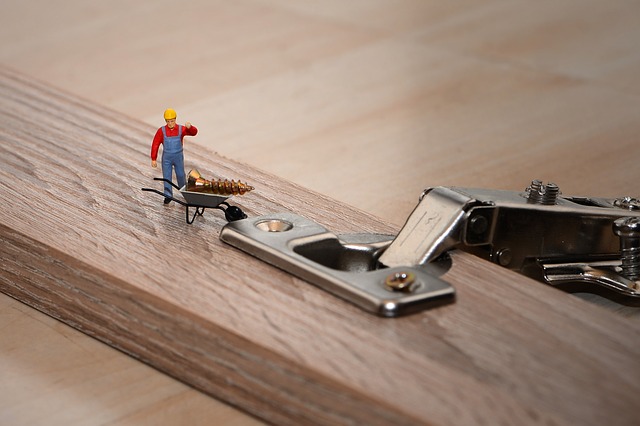 Für die nächste Sitzung des Vorstands (managing board) haben Sie Vorschläge auszuarbeiten, wie die Arbeitsabläufe (work flows) abwechslungsreicher und damit motivierender gestaltet werden könnten.Arbeitsaufträge1.	Recherchieren und beschreiben Sie geeignete Möglichkeiten.2.	Verdeutlichen Sie die Chancen dieser Möglichkeiten für die Mitarbeiterinnen und Mitarbeiter (m, w, d) der Produktion und für Sie als Arbeitgeber (employer) (m, w, d).3.	Verdeutlichen Sie mögliche Probleme und Grenzen der betrachteten Maßnahmen.4.	Entscheiden Sie sich für eine Ihrer betrachteten Maßnahmen und begründen Sie Ihre Entscheidung.